Про звіт голови  Звягельської районної ради А.Л. Загривого про роботу за період з грудня 2022 року по грудень 2023 рокуЗаслухавши та обговоривши звіт голови районної ради А.Л. Загривого про роботу за період з грудня 2022 року по грудень 2023 року, відповідно до пункту 17 частини 6 ст. 55 Закону України “Про місцеве самоврядування в Україні”, рекомендацій постійних комісій районної ради, районна радаВИРІШИЛА:Звіт голови районної ради А.Л. Загривого про роботу за період з грудня 2022 року по грудень 2023 року взяти до відома.Голова районної ради                                                      Артур  ЗАГРИВИЙ               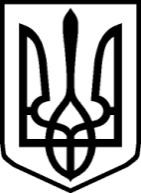 УКРАЇНАУКРАЇНА                               ЗВЯГЕЛЬСЬКА  РАЙОННА     РАДА                               ЗВЯГЕЛЬСЬКА  РАЙОННА     РАДАЖИТОМИРСЬКОЇ ОБЛАСТІЖИТОМИРСЬКОЇ ОБЛАСТІР І Ш Е Н Н ЯР І Ш Е Н Н ЯДвадцята  сесія                         VІІІ  скликаннявід   20  грудня  2023  року